PART 3 ­ REGIONAL AND DISTRICT RULES»Chapter K: Precinct rules»5 North»5.46 Smales 2The activities, controls and assessment criteria of the underlying zones apply in the Smales 2 precinct unless otherwise specified below.Activity tableThe activity status for the Mixed Use zone shall apply to activities in Sub­precinct A and the activity status for the Mixed Housing Suburban zone shall apply to Sub­precinct B, except as specified in the activity table below.For clarity:In the Smales Sub­precinct A, the activity status of offices and retail activities marked * in the activity table replaces that for offices and retail activity in the underlying Mixed Use zone.Where in the activity table permitted, restricted discretionary or discretionary activity status is specified for activities marked #, that activity status applies only after the approval of a framework plan. Any land use, development or subdivision activity prior to the approval of a framework plan is a non­complying activity.NotificationThe council will consider restricted discretionary resource consent applications for framework plans (including amendments/replacement framework plans) without the need for public notification. However, limited notification may be undertaken, including to any land owner within the sub­precinct who has not provided written approval.Buildings that do not comply with the following development controls will be subject to the normal tests for notification under the relevant sections of the RMA:Building heightHeight in relation to boundaryYardsWalls on boundariesMaximum building lengthBuilding coverageLandscapingOutlookMaximum tower dimensions in Area 1 of Sub­precinct A.Framework plansA resource consent application for a framework plan, amendments to an approved framework plan or a replacement framework plan must:apply to the whole of the sub­precinct.comply with:i.ii. iii.the general rules and information requirements applying to framework plans specified atclause 2.6 of the general provisionsthe special information requirements for framework plans specified in clause 7 below any relevant controls in this precinct.seek consent for the following land uses (as a minimum):i.ii. iii. iv.bulk and location control infringements landscapingroads, accessways, (including widths and gradients) and service lanes works on a geological site.Land use controlsThe following land use controls apply in Sub­precincts A and B, in addition to the underlying zone controls.Floor area controls: Sub­precinct AAny framework plan (including any amendments to an approved framework plan and any replacement framework plan) and any development following the approval of a framework plan shall comply with the following land use controls:An overall combined maximum gross floor area of 45,000m2 occupied by business activities and up to a maximum of 68 dwellings. Provided that in the alternative, the area of gross floor area occupied by business activities may be reduced, and the gross floor area of dwellings (including the number of dwellings) increased proportionately.The maximum gross floor area of 45,000m2 of business activities, can include up to:i.ii.A maximum aggregate gross leasable floor area of 10,000m2 of general office space, being offices for businesses not associated with medical related goods and servicesA maximum aggregate area of 2,000m2 of retail and food and beverage space.Controls on dwellings: Sub­precinct BAny framework plan (including any amendments to an approved framework plan and any replacement framework plan) shall provide:only for single dwellings within 10m of the western edge of the lakeside yardfor a maximum of 145 residential units within the sub­precinct.Development controlsPart A: Sub­precinct AThe following development controls apply in Sub­precinct A following approval of a framework plan for the sub precinct, in addition to the underlying zone controls. Prior to the approval of the framework plan, all the development controls of the Mixed Use zone apply to the sub­precinct.Building heightPurpose: manage the effects of building height and enable greater height in those areas that are well separated from adjoining residential zones.Buildings must not exceed the height and storey limits specified in the table below.Table 1* Maximum height and maximum storeys shall be measured in relation to the natural height of the ground at the closest sub­precinct boundary.Height in relation to boundaryPurpose: require buildings to not dominate neighbouring zones where lower height limits apply.Buildings must comply with the height in relation to boundary provisions in clause 4.3 of the Business zone rules in respect to the Single House or Mixed Housing Suburban zone boundary.Clauses 4.6 and 4.7 of the Business zone rules do not apply.YardsPurpose: require buildings to be set back from the road frontage and for that setback to be landscaped to:Enhance the appearance of the development as viewed from adjoining streetsCreate a pleasant, human scale for pedestrians using the adjoining road reserveBreak up larger building massCreate and appropriate interface with the residential zone on Rangitira Avenue.Rangitira Avenue frontage: 5mCar parking must not locate within the required setback from the Rangitira Avenue frontage.The front yard setback from Rangitira Avenue must be fully planted with a combination of grass, trees, shrubs and ground cover plants along the frontage of sites not occupied by buildings or access points. Landscaping should be designed to create an attractive streetscape which complements the adjoining residential neighbourhood.Side yardsPurpose: create an effective landscaped buffer with land zoned for residential purposes.5m where a boundary adjoins a residential zone.The side yard setback must be fully planted in those parts not occupied by buildings or access points.A minimum width of 3m along the entire length of the boundary yard should be densely planted in shrubs and trees which will achieve a height of 3­5m on maturity. The balance width of 2m may be planted, grassed or paved.On part of the eastern side boundary of the sub­precinct, previous quarry activities mean that planting may not be practicable in certain areas. However wherever practical landscaping should be provided within the side yard setback.LandscapingAt least 15 per cent of the area of sub­precinct A must be landscaped.Landscaping shall be provided in accordance with clause 4.17 of the Business zone rules to the extent that it applies to the Mixed Use zone.Maximum tower dimensions in Area 1Refer to clause 4.5.3 and 4.5.4 of the Business zone rules that applies to buildings in Area 1 as shown on the Smales 2 Precinct plan.VerandahsPurpose: provide pedestrians with weather protection, safety and amenity.The ground floor of a building should include a verandah or similar weather protection at the main entrance to the building.The verandah must have a minimum height of 3m and a maximum height of 4.5m.Refer to clause 4.1.11.3 of the Business zone rules for under­verandah lighting.Dwellings, retirement villages, visitor accommodation and boarding housesFor dwellings other than retirement villages, visitor accommodation and boarding houses refer toclauses 9.10 ­ 21 of the Residential zone rules.For visitor accommodation and boarding houses refer to clause 9.10 of the Residential zone rules.For retirement villages refer to clauses 3.9 and 3.10 of the Retirement Village zone rules.Part B: Sub­precinct BThe following development controls apply in Sub­precinct B following approval of a framework plan for the sub­ precinct, in addition to the underlying zone controls. Prior to the approval of the framework plan, all the development controls of the Mixed Housing Suburban zone apply to the sub­precinct.Building heightPurpose: to manage the scale of development to provide for lower level development close to Lake Pupuke and close to other land zoned for residential purposes, and for medium rise terrace and apartments elsewhere within the sub­precinct.Buildings shall not exceed the following:Table 2Building height in relation to boundaryBuildings must comply with the height in relation to boundary provisions in clause 6.3 of the Residential zone rules in relation to the sub­precinct boundary with residential zoned land.YardsPurpose: To manage the bulk and scale of buildings, and reduce the visual dominance on Lake Pupuke and Northcote Road.Yards must comply with the minimum distances specified in the table below.Table 3Maximum impervious area, building coverage and landscapingRefer to clauses 9.7­9 of the Residential zone rules.Dwellings, retirement villages, visitor accommodation and boarding housesFor dwellings other than retirement villages, visitor accommodation and boarding houses refer toclauses 9.10­21 of the Residential zone rules.For visitor accommodation and boarding houses refer to clause 9.10 of the Residential zone rules.For retirement villages refer to clauses 3.9 and 3.10 of the Retirement Village zone rules.AssessmentRestricted discretionary activitiesMatters of discretionThe council will restrict its discretion to the matters below for retirement villages, supported residential care and visitor accommodation listed as restricted discretionary in Sub­precinct B in the activity table, in addition to any matters specified for the activity in the underlying zone:intensity and scalenoise, lighting and hours of operationtrafficeffects on Lake Pupuke, Northcote Road and the adjoining residential area.The council will restrict its discretion to the matters below for retail activity listed as restricted discretionary in Sub­precinct A in the activity table, in addition to any matters specified for the activity in the underlying zone:intensity and scalecentre vitalitytrafficdesign of car parking, access and servicinghours of operation.The council will restrict its discretion to the matters below for subdivision listed as restricted discretionary in the activity table, in addition to any matters specified for the activity in the general subdivision rules applicable to the underlying zone:framework plan.Assessment criteriaWhen assessing resource consent applications for retirement villages, supported residential care and visitor accommodation in Sub­precinct B, the council will consider the assessment criteria in the underlying zone relevant to visitor accommodation.When assessing resource consent applications for retail activity in sub­precinct A, the council will consider the assessment criteria in the underlying zone relevant to retail greater than 450m2 in the General Business and Local Centre zone.When assessing resource consent applications for subdivision, the council will consider the assessment criteria below, in addition to any relevant assessment criteria in the Auckland­wide rules ­ subdivision:The subdivision should comply with the most recently approved framework plan.Development control infringementsMatters of discretionRefer to clause 11.1 in the Residential zone rules for development control infringements in Sub­precinct B.Refer to clause 7.1 in the Business zone rules for development control infringements in Sub­precinct A.Assessment criteriaWhen assessing resource consent applications for development control infringements in Sub­precinct B the council will consider the relevant assessment criteria in clause 11.2 in the Residential zone rules.When assessing resource consent applications for development control infringements in Sub­precinct A the council will consider the relevant assessment criteria in clause 7.2 in the Business zone rules.Framework PlanMatters of discretionThe council will restrict its discretion to the matters below for an application for a framework plan (including amendments to an approved framework plan or replacement framework plan) as a restricted discretionary activity:siteworksbuilding location and formlocation and design of open spaces, landscaping and screeningamenity of adjoining residentially zoned land, Lake Pupuke and public open spacelocation and design of vehicle access and circulationlocation and design of parking and loadingpedestrian and cycle access, including amenity, safety and conveniencetraffic managementgeological featuresinfrastructure and servicingstormwater managementthe general matters of discretion for framework plans specified in clause 2.6 of the general provisions.Assessment criteriaWhen assessing a resource consent application for a framework plan (or amendment to or replacement for an existing framework plan) the council will consider the following assessment criteria:Siteworks should be managed to avoid significant adverse effects on the amenity and environmental values of Lake Pupuke and to mitigate adverse effects on the surrounding area and should seek to retain as far as is practicable the existing contours within Sub­precinct A.Buildings within Sub­precinct A should be located and designed to provide a variety of footprint sizes and building heights within an integrated development.The location of buildings within Sub­precinct B should seek to manage effects on the amenity values of Lake Pupuke and public open spaces, including Northcote Road.Landscaping should contribute to the on­site amenity for residents, workers and visitors (including pedestrians and cyclists), and to the visual amenity of development on the site when viewed from roads, public spaces (including Lake Pupuke) and adjoining properties.Safe and convenient vehicle access should be provided into and within both sub­precincts, with  one access only between Northcote Road and Sub­precinct B, and access provided between Sub­ precinct A and both Northcote Road and Rangitira Avenue.Parking and loading spaces should be provided convenient to the activities they serve.Development should be designed to facilitate and encourage the use of alternative means of travel, including public transport, walking and cycling. Travel management plans should be provided to demonstrate how this will be achieved.Safe and convenient pedestrian and cycle access shouldbe provided into, through and within each sub­precinct, including at least one pedestrian and cycleroute providing a convenient connection between Northcote Road and Rangitira Avenue through Sub­precinct A.Significant geological features should be protected and/or made accessible for on­going study.Adequate infrastructure and servicing should be provided.Stormwater management (including during construction) should be designed to avoid adverse effects on the water quality of Lake Pupuke and post construction.The general assessment criteria for framework plans specified in clause 2.6 of the general provisions also applies.Special information requirementsAny resource consent application for a framework plan (including an amended or replacement framework plan) must include:Site boundariesSite works methodologyIndicative final contours and floor levels : including the relationship of finished contours with floor levels, the relationship between the levels of vehicle and pedestrian access routes and access into buildings and the relationship with levels on adjoining sitesThe proposed subdivision patternIndicative building footprints and the general height, bulk and mass of buildingsIf the framework plan relates Sub­precinct A, the nature of the activities proposed within buildings in the sub­precinctThe location of open spaces and their purposeA landscape concept design including the identification of any existing landmark trees to be retainedLocation of parking areas and the number of parking spacesProposed vehicle access to and from the site and internal circulation with information on levels to demonstrate that safe and convenient access can be providedTraffic effects including:i.ii.iii.iv.v.The location and design of vehicle access in to the precinct from the surrounding road network, including widths and gradients and the effect of the access on the safety and efficiency of the adjoining roadsThe road improvements recommended in the 2013 Integrated Transport Assessment for the Smales 2 precinct, including but not limited to provision of traffic lights and a pedestrian crossing at the Rangitira Road intersectionThe location and design of the internal vehicle routes, parking areas, service access, pedestrian links, pedestrian areas and cycle routes including widths and gradientsThe location of pedestrian and cycle routes into and through Sub­precincts A and /or B as the case may be, including widths and gradients. Pleasant, safe, practical and convenient pedestrian and cycle access shall be provided from Rangitira Avenue to Northcote RoadTravel management plan to demonstrate how alternative means of travel to the precinct will be provided for and encouragedProposed pedestrian and cycle accessThe location of significant geological features and measures for protection and/or accessibility. It is expected that the framework plan will be accompanied by a resource consent application toalter an Outstanding Natural feature (a geological site) so that an integrated assessment of effects can be undertakenProposals for providing infrastructure services to the site, including a stormwater management plan (both during and post construction)Location of existing and proposed site boundariesThe likely staging of development.Precinct planPrecinct plan: Sub­precinct and area 1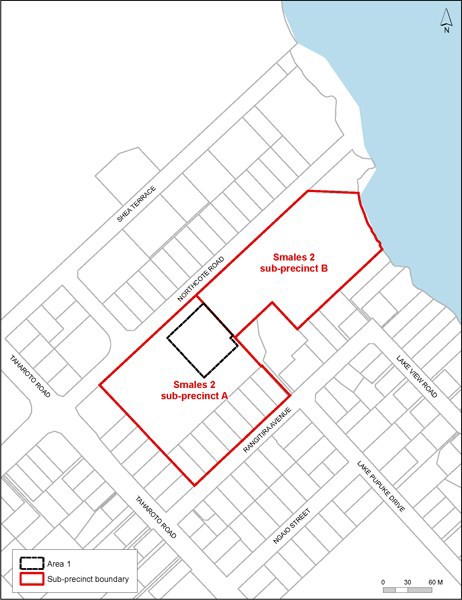 ActivitySub­precinct ASub­precinct B within 10m of the western edge of thelakeside yardSub­precinct B further than 10m from the western edgeof the lakeside yardFramework PlansFramework PlansFramework PlansFramework PlansAny land use, subdivision, or development activity within the sub­precinct prior to approval of a framework plan, or not in compliance with anapproved framework planNCNCNCA framework plan, amendments to an approved framework plan or a replacement framework plan complying with clause3 belowRDRDRDA framework plan, amendments to an approved framework plan or a replacement framework plan, not complying withclause 3 belowNCNCNCAccomodationAccomodationAccomodationAccomodationRetirement villages #NANCRDSupported residential care#NANCRDVisitor accommodation #NANCRDCommerceCommerceCommerceCommerceDairies up to 100m2 GFA per site within an existingbuilding #NSNCDOffices for businesses associated with medical related goods andservices* #PNANAOffices (other than those for businesses associated with medical related goods and services) with an aggregate gross leasablearea of 10,000m2 or less* #PNANAOffices (other than those for businesses associated with medical related goods and services) with an aggregate gross leasable area in excess of10,000m2  *NCNANARestaurants and cafés #DNANARetail limited to an aggregate gross leasable area of 2,000m2 *, provided that the area of an individual retail unit shallnot exceed 450m2 #PNANARetail with an aggregate gross leasable area inexcess of 2,000m2 * #DNANASupermarkets up to3000m² GFA per siteNCNANAIndustryIndustryIndustryIndustryIndustrial activitiesNCNCNCMineral extraction activitiesNCNCNCSubdivisionSubdivisionSubdivisionSubdivisionAny subdivision complying with an approvedframework plan #RDRDRDInfrastructureInfrastructureInfrastructureInfrastructureParking (non­accessory) #RDNCNCDevelopmentDevelopmentDevelopmentDevelopmentA single building in Area 1 with a height greater than 48m RL but no greaterthan 62m RL #DNCNCAreaMaximum heightMaximum storeysWithin 20m of land zoned residential (Single House or Mixed Housing Suburban zones) and within 20m of Rangitira Avenue (This rule does not apply to the boundary between Sub­precincts A and B)15m4A single building within Area 1 defined on the Smales 2 Sub­ precinct A ­ Precinct Plan (requires consent as a discretionary activity ifover 48m RL)RL 62mNAElsewhere within the sub­precinctRL 48mNALocationMaximum heightMaximum storeysWithin 10m of land zoned residential (Single House or MixedHousing Suburban zones)8mWithin 10m of the Lakeside Yard8mElsewhere14.5m4FromDistanceNorthcote Road7mSub­precinct boundary with land zoned Residential3mCarriageway of internal roads2.5mLakeside Yard30m